BOLETÍNTUXTLA GUTIÉRREZ, CHIAPAS8 DE SEPTIEMBRE DE 2011Presentan obra bibliográfica sobre la evolución del turismo en México a lo largo de cuatro décadasComo parte de las políticas de vinculación con los diferentes sectores productivos de la entidad, la Universidad Autónoma de Chiapas (UNACH), fue sede de la presentación del libro “40 Años al Servicio del Turismo”, de Miguel Torruco Márquez, presidente de la Confederación Nacional Turística de México.En el acto que se desarrolló en la Sala de Consejo Universitario, el rector Jaime Valls Esponda, aseguró que en esta obra se plasman las experiencias del autor, quien ha entregado su vida al mejoramiento de los servicios turísticos del país y continuará observando el crecimiento de este sector en un futuro.A su vez, la directora de la Comisión de Vinculación de la Federación Turística Estatal (FEDETUR), Carolina Gómez Hinojosa, señaló que en la búsqueda por generar trabajos conjuntos para una mejor calidad en la enseñanza del turismo, se han establecido acuerdos de vinculación académica entre las diversas instituciones educativas que ofertan carreras enfocadas a este rubro en el estado.Indicó que lo anterior es un hecho sin precedentes, que abonará a las tareas que en la materia lleva a cabo el Gobierno del Estado, y que desde la Universidad impulsa el rector Jaime Valls Esponda.Por su parte, el secretario Estatal de Turismo, Juan Carlos Cal y Mayor Franco, expresó su beneplácito por la presentación del libro “40 Años al Servicio del Turismo”, pues “hoy nuestro estado vive un momento de cambio y desde el Gobierno del Estado se impulsan iniciativas que buscan posicionar a Chiapas como una entidad importante para el turismo en México”.A su vez, Miguel Torruco Márquez, explicó que esta obra bibliográfica es un compendio de experiencias de vida y trabajo, que marcaron significativamente su andar en la actividad turística, en donde se ha desempeñado como bellboy en hoteles del Distrito Federal, hasta ocupar la presidencia de la Confederación Nacional Turística.Dijo que como parte integral de su escrito, pueden encontrarse debidamente documentadas estadísticas que muestran la evolución del turismo en México, desde sus inicios en los años 40 hasta nuestros días, que lo convierten en una obra de consulta para quienes se interesan en el tema.En el evento donde se dieron cita alumnos de instituciones de educación superior y ante el presidente de la FEDETUR en Chiapas, Mauricio Penagos Malda y de la presidenta de la Asociación de Hoteles y Moteles del Estado de Chiapas, Maribel Gutiérrez Niño, el rector Jaime Valls Esponda entregó un reconocimiento al empresario y escritor Miguel Torruco Márquez.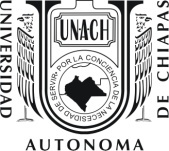 DIRECCIÓN DE COMUNICACIÓN UNIVERSITARIA   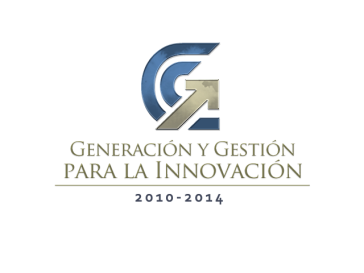 